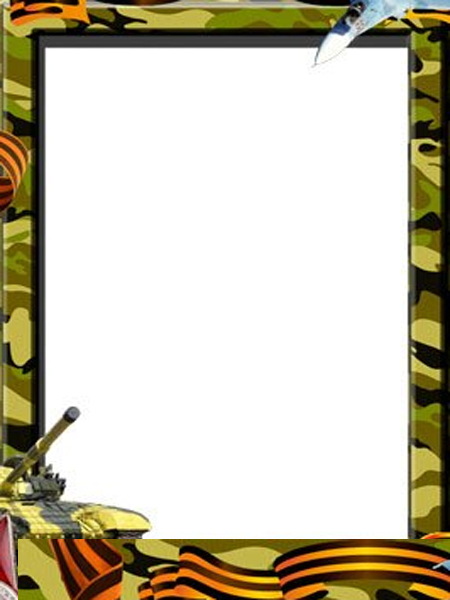 План месячника оборонно-массовой работы  в МБУ ДО ЦВР№
п\пНаименованиемероприятийУчастникиДатапроведенияМестопроведенияОтветственныеОформление Стены Славы-«76 лет Великой Победе!»Все детские объединения , педагоги ЦВР В течение Месячника и до 30.04. 2021 г.Зал ЦВР Нечитайло А.Н., Толмачева Н.Б.Книжная выставка«Есть  такая профессия – Родину защищать!».Все детские объединения, педагоги ЦВР В течение МесячникаЗал ЦВР Семиколенова А.В.Онлайн-урок «Урок мужества. Подвиг блокадного Ленинграда»27.01.2021 в 14.00По месту проведения занятийПедагоги ЦВРМузейные занятия «Они сражались за родину»,  «Дорогами войны»Все детские объединения, педагоги ЦВР Январь-февральМузейная комната ЦВРКиселева О.И.Выставка рисунков «На страже Отечества»д./о.  «Радуга»В течениеМесячникаЗал ЦВРТкачева О.Г.Час мужества «Маленькие герои  большой войны!»Все детские объединения, педагоги ЦВР В течениеМесячникаПо месту проведения занятийМороз Т.В.Мероприятия ко Дню Защитника Отечества («А, ну-ка, мальчики!», Праздничный онлайн концерт «Спасибо тебе, солдат!»)Все детские объединения, ЦВР 21.02.2021По месту проведения занятийПедагоги ЦВРЖивая газета(краткие информационные сообщения с участием детей о значимых событиях военной российской истории – освобождение Ленинграда, Сталинградская битва, воины-интернационалисты, освобождение г. Ростова н/Д и другое)Все детские объединения, ЦВР В течениеМесячникаПо месту проведения занятийПедагоги ЦВРИзготовление поздравительных открыток к 23 февраляд/о «Лазорик», д\о «МастерОк»17,18, 19, 20, 21.02.2021По месту проведения занятийВасильева Н.А., Ковалева Г.А.